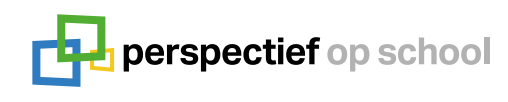 InhoudInleidingInleiding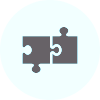 Achtergrond Binnen het samenwerkingsverband worden afspraken gemaakt over de basisondersteuning. Dit is de ondersteuning die op elke school aanwezig dient te zijn. 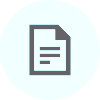 Inhoud van dit documentIn dit document zijn de afspraken over de basisondersteuning opgenomen en is aangegeven of de school zelf heeft aangegeven dat ze hieraan voldoen.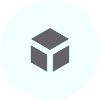 Gebruik van dit documentDe school kan dit document gebruiken om haar basisondersteuning op orde te maken.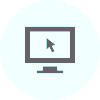 Totstandkoming van dit documentDit document is tot stand gekomen op basis van een online vragenlijst. Het samenwerkingsverband of bestuur heeft ingevuld wat de afspraken over de basisondersteuning zijn. De school heeft aangegeven welke ondersteuning er aanwezig is. Op basis van deze antwoorden is dit document gegenereerd.